Mädchen- und Jungenrealschule St. Bernhard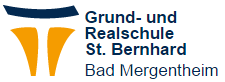 staatlich anerkannte, katholische Schule in freier Trägerschaft -Materialliste für Klasse 10aDie Mitnahme der Materialien wird in der zweiten Schulwoche vorausgesetzt.Fehlende Informationen / Fächer werden in der ersten Schulwoche vom Fachlehrer weitergegeben.FachMaterialienMaterialienFarbe für Umschläge, Schnellhefter, …BemerkungenDeutsch1 Din A 4 Ordner und ein liniertes Heft mit Rand1 Din A 4 Ordner und ein liniertes Heft mit RandgelbMathematik2 Hefte Nr.28 (kariert mit Doppelrand)2 blaue Umschläge1 Schnellhefter Farbe blauGeodreieckZirkel2 Hefte Nr.28 (kariert mit Doppelrand)2 blaue Umschläge1 Schnellhefter Farbe blauGeodreieckZirkelblauEnglischOrdner mit den Kategorien     exercises, grammar, vocabulary, examOrdner mit den Kategorien     exercises, grammar, vocabulary, examrotTechnikRingbuchordner DINA4 (hellblau), karierte Blätter mit Rand, 8 RegisterRingbuchordner DINA4 (hellblau), karierte Blätter mit Rand, 8 RegisterhellblauWeiterführung aus Klasse 9AES/MUMDicker Leitzordner mit Register (6-teilig), karierte Blätter mit Rand, 5-6 KlarsichthüllenSchnellhefterSchürzeNähkästchen (wie bisher)Dicker Leitzordner mit Register (6-teilig), karierte Blätter mit Rand, 5-6 KlarsichthüllenSchnellhefterSchürzeNähkästchen (wie bisher)hellblauFranzösischRingbuch DIN A4 oder dünner Leitzordner (2 Löcher) mit 5fach RegisterVokabelheft DIN A4 3spaltig (wenn möglich gelocht)Klarsichtfoliezusätzlich kleines Vokabelheft DIN A6Ringbuch DIN A4 oder dünner Leitzordner (2 Löcher) mit 5fach RegisterVokabelheft DIN A4 3spaltig (wenn möglich gelocht)Klarsichtfoliezusätzlich kleines Vokabelheft DIN A6hellblauNWA 1x A4 Schnellhefter 1x A4 Schnellhefter dunkelgrünWBS/GK/GeoLeitzordner mit drei Registern (Geographie/GK/WBS)Leitzordner mit drei Registern (Geographie/GK/WBS)grauGeschichte1x A4-Schnellhefter mit A4 karierten Blättern1x A4-Schnellhefter mit A4 karierten BlätternschwarzReligion1x A4 Schnellhefter (lila) mit A4 karierten Blättern ohne Rand1x A4 Schnellhefter (lila) mit A4 karierten Blättern ohne RandlilaMusikSchnellhefter mit bereits eingehefteten karierten BlätternSanktus- LiederordnerSchnellhefter mit bereits eingehefteten karierten BlätternSanktus- LiederordnerrosaBKSchnellhefterRamabecher / breiter WasserbehälterHaar- und Borstenpinsel Pinsel in verschiedenen Stärken (z.B. 2,4,6)Zeichenblock DIN A 3Buntstifte / BleistiftWasserfarbkastenSchuhkarton / Kiste für die MaterialienEvt. Schmutzkittel / altes T-ShirtrosaBitte keine DoppelhefteSportHallenschuheOutdoor-Schuhe(Sportschuhe für draußen)Regenjacke (Outdoor)HallenschuheOutdoor-Schuhe(Sportschuhe für draußen)Regenjacke (Outdoor)ITSchnellhefterSchnellheftertransparent